附件1北京世标认证中心有限公司简介北京世标认证中心有限公司（以下简称“世标认证/WSF”）是一家具有20多年认证评价和标准化工作经验的认证机构。下设26个分公司，拥有专兼职审核员、技术专家近2000余人，有效证书达到29000余张。主要业务包括管理体系认证、服务认证、自愿性产品认证（品质、节能、低碳、绿色、食品认证等）；标准制订、安全及管理培训、二方审核、社会组织评估等技术服务。世标认证/WSF获得了中国合格评定国家认可委员会(CNAS)和澳大利亚-新西兰联合认可体系(大洋洲认可委员会/JAS-ANZ)的认可，是具有国内、国际双重认可资格的权威认证机构，可以对同一企业一次审核同时颁发国内、国外证书，国际通行互认。世标认证/WSF是北京市发改委第一批指定的北京市能源管理体系评价机构、中石化准入的质量管理体系认证机构以及电力、水利行业安全生产标准化达标评审一级机构。此外，世标认证/WSF还与国家民政部、国家卫健委、北京市民政局、中国保健协会、中国社会福利与养老服务协会等政府职能部门、行业协会合作开展了全国性社会组织评估、养老驿站评估、党建标准化以及卫生、计生二方审核等增值服务。世标认证/WSF在养老、保健、绿色、低碳等领域有着深入的研究和雄厚的技术实力，近年来在认证领域，结合国家政策要求，行业需求，重点开展相关项目研究、标准制订、咨询评价等工作。参与中国保健协会保健纺织品、抗病毒功能纺织品、生殖健康咨询服务等标准研究和制定工作。并开展了诚信管理体系、资产管理体系、批发零售、售后服务等多种类型的管理体系认证，国家推行绿色产品、低碳产品认证和保健、养老领域的服务认证和产品认证。公司拥有国内一流的软件信息系统、语音视频系统，可以实现语音/视频会议，确保随时交流沟通。当前公司已形成网络化认证审核管理模式，便利、高效地为客户提供认证服务。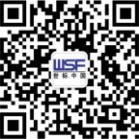 